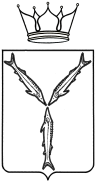 МИНИСТЕРСТВО ЗДРАВООХРАНЕНИЯ САРАТОВСКОЙ ОБЛАСТИП Р И К А З                   от____________         № ________г. СаратовОб утверждении Перечня медицинских организаций, в которых проводятся  профилактические медицинские осмотры и диспансеризация, диагностические исследования, диспансерное  наблюдение за пациентом с онкологическим заболеваниям в 2021 году         На основании пункта 11 Правил предоставления межбюджетных трансфертов из бюджета Федерального фонда обязательного медицинского страхования бюджетам территориальных фондов обязательного медицинского страхования на финансовое обеспечение осуществления денежных выплат стимулирующего характера медицинским работникам за выявление онкологических заболеваний в ходе проведения диспансеризации и профилактических медицинских осмотров населения, утвержденных постановлением Правительства Российской Федерации от 30 декабря       2019 года № 1940 «Об утверждении Правил предоставления межбюджетных трансфертов из бюджета Федерального фонда обязательного медицинского страхования бюджетам территориальных фондов обязательного медицинского страхования на финансовое обеспечение осуществления денежных выплат стимулирующего характера медицинским работникам за выявление онкологических заболеваний в ходе проведения диспансеризации и профилактических медицинских осмотров населения», приказу Минздрава России от 07.07.2020 № 682н «Об утверждении порядка и условий осуществления денежных выплат стимулирующего характера медицинским работникам за выявление онкологических заболеваний в ходе проведения диспансеризации и профилактических медицинских осмотров населения»,  Положения о министерстве здравоохранения Саратовской области, утвержденного постановлением Правительства Саратовской области от                       1 ноября 2007 года № 386-П, для целей финансового обеспечения осуществления денежных выплат стимулирующего характера медицинским работникам за выявление онкологических заболеваний в ходе проведения диспансеризации и профилактических медицинских осмотров населения ПРИКАЗЫВАЮ: 1. Утвердить Перечень медицинских организаций, в которых проводятся профилактические медицинские осмотры и диспансеризация, диагностические исследования, диспансерное наблюдение за пациентом с онкологическим заболеваниям в 2021 году в соответствии с приложением к настоящему приказу. 2. Признать утратившим силу приказ министерства здравоохранения области от 15.04.2020 № 29-п «Об утверждении Перечня медицинских организаций, в которых проводятся профилактические медицинские осмотры и диспансеризация, диагностические исследования, диспансерное  наблюдение за пациентом с онкологическим заболеваниям в 2020 году».3. Настоящий приказ подлежит официальному опубликованию в средствах массовой информации.4. Настоящий приказ вступает в силу со дня его официального опубликования и действует до 31 декабря 2021 года. 5. Контроль за исполнением настоящего приказа возложить на заместителя министра Выкову А.М. Министр									          О.Н. КостинСогласовано:  Первый заместитель министра                                                         С.С. ШуваловЗаместитель министра                                                                        А.М. ВыковаЗаместитель министра - начальникуправления по охране материнства и детства                                 Д.А. ГрайферПредседатель комитета организации медицинской помощи взрослому населению                              О.В. ЕрмолаеваЗаместитель начальника управления по охране материнства и детства - начальник отдела медицинской помощи матери и ребенку                                           С.А. ДудинаНачальник отдела организации профилактики, реабилитационной помощи детям и демографической политики                                                             Е.В. НагаеваНачальник отдела профилактической медицины                             Е.А. СабаеваС.А. Сергиенко67 06 28  Приложение к приказу министерства здравоохранения областиот ____ ____________ 2021 № _______Перечень медицинских организаций, в которых проводятся профилактические медицинские осмотры и диспансеризация, диагностические исследования, диспансерное наблюдение за пациентом с онкологическим заболеванием в 2021 году№ п/пНаименование медицинской организацииОсуществляющие деятельность 
в сфере обязательного медицинского страхования*Проводящие профилактические осмотры и диспансеризацию в 2021 годуотдельные диагностические (лабораторные) исследования в амбулаторных условиях в 2021 годуМуниципальное унитарное предприятие «Стоматологическая поликлиника Красноармейского муниципального района Саратовской области»+Государственное автономное учреждение здравоохранения «Энгельсская городская клиническая больница № 1»+++Государственное автономное учреждение  здравоохранения «Энгельсская городская больница № 2»+Государственное учреждение здравоохранения «Энгельсская  детская клиническая больница» +Государственное автономное учреждение здравоохранения Саратовской области «Энгельсская районная больница»+++Государственное учреждение здравоохранения «Энгельсская городская поликлиника № 1»+++Государственное учреждение здравоохранения «Энгельсская городская поликлиника № 2»+++Государственное автономное учреждение здравоохранения «Энгельсская городская поликлиника № 3»+++Государственное учреждение здравоохранения «Энгельсская городская поликлиника № 4»+++Государственное учреждение здравоохранения «Энгельсская  городская детская поликлиника»+++Государственное автономное учреждение здравоохранения «Энгельсская городская стоматологическая поликлиника»+Государственное учреждение здравоохранения «Энгельсская станция скорой медицинской помощи»+Государственное учреждение здравоохранения «Саратовская городская клиническая больница № 1 им. Ю.Я.Гордеева»+++Государственное учреждение здравоохранения «Саратовская городская клиническая больница № 2 им.В.И.Разумовского»+++Государственное учреждение здравоохранения «Саратовская городская клиническая больница № 5»+++Государственное учреждение здравоохранения «Саратовская городская клиническая больница № 6 имени академика В.Н. Кошелева»++Государственное учреждение здравоохранения «Областной клинический центр комбустиологии»+Государственное учреждение здравоохранения «Саратовская городская клиническая больница № 8»+++Государственное учреждение здравоохранения «Саратовская городская клиническая больница № 9»+Государственное учреждение здравоохранения «Саратовская городская клиническая больница № 10»+++Государственное учреждение здравоохранения «Саратовская городская детская больница № 4»+++Государственное учреждение здравоохранения «Саратовская детская инфекционная клиническая больница № 5»++Государственное учреждение здравоохранения «Саратовская городская детская больница № 7»+++Государственное учреждение здравоохранения «Саратовская городская поликлиника № 2»+++Государственное учреждение здравоохранения «Саратовская городская поликлиника № 3»+++Государственное учреждение здравоохранения «Саратовская городская поликлиника № 4»+++Государственное учреждение здравоохранения «Саратовская городская поликлиника № 6»+++Государственное учреждение здравоохранения «Саратовская городская поликлиника № 9»+++Государственное учреждение здравоохранения «Саратовская городская поликлиника № 10»+++Государственное учреждение здравоохранения «Саратовская городская поликлиника № 11»+++Государственное учреждение здравоохранения «Саратовская городская поликлиника № 14»+++Государственное учреждение здравоохранения «Саратовская городская поликлиника № 16» +++Государственное учреждение здравоохранения «Саратовская городская поликлиника № 17»+++Государственное учреждение здравоохранения «Саратовская городская поликлиника № 19»+++Государственное учреждение здравоохранения «Саратовская городская поликлиника № 20»+++Государственное учреждение здравоохранения «Саратовская городская детская поликлиника № 1»+++Государственное учреждение здравоохранения «Саратовская городская детская поликлиника № 2»+++Государственное учреждение здравоохранения «Саратовская городская детская поликлиника № 4»+++Государственное учреждение здравоохранения «Саратовская городская детская поликлиника № 8»+++Государственное автономное учреждение здравоохранения «Саратовская стоматологическая поликлиника № 1»+Государственное автономное учреждение здравоохранения «Саратовская стоматологическая поликлиника № 2»+Государственное автономное учреждение здравоохранения «Саратовская стоматологическая поликлиника № 3»+Государственное учреждение здравоохранения «Саратовская стоматологическая поликлиника № 5»+Государственное автономное учреждение здравоохранения «Саратовская стоматологическая поликлиника № 6»+Государственное учреждение здравоохранения «Саратовская стоматологическая поликлиника № 8»+Государственное учреждение здравоохранения «Саратовская городская станция скорой медицинской помощи»+Государственное учреждение здравоохранения Саратовской области «Балаковская городская клиническая больница»+Государственное автономное учреждение здравоохранения Саратовской области «Балаковская стоматологическая поликлиника»+Государственное учреждение здравоохранения Саратовской области «Балаковская районная поликлиника» +++Государственное учреждение здравоохранения Саратовской области «Балаковская станция скорой медицинской помощи» +Государственное учреждение здравоохранения Саратовской области «Балашовская районная больница»+++Государственное учреждение здравоохранения Саратовской области «Балашовская стоматологическая поликлиника» +Государственное учреждение здравоохранения Саратовской области «Вольская районная больница»+++Государственное автономное учреждение здравоохранения Саратовской области «Вольская стоматологическая поликлиника» +Государственное учреждение здравоохранения Саратовской области «Александрово-Гайская районная больница имени В.П. Дурнова»+++Государственное учреждение здравоохранения Саратовской области «Аркадакская районная больница»+++Государственное учреждение здравоохранения Саратовской области «Аткарская районная больница»+++Государственное учреждение здравоохранения Саратовской области «Базарно-Карабулакская районная больница»+++Государственное учреждение здравоохранения Саратовской области «Балтайская районная больница»+++Государственное учреждение здравоохранения Саратовской области «Воскресенская районная больница»+++Государственное учреждение здравоохранения Саратовской области «Дергачевская районная больница»+++Государственное учреждение здравоохранения Саратовской области «Духовницкая районная больница»+++Государственное учреждение здравоохранения Саратовской области «Екатериновская районная больница»+++Государственное учреждение здравоохранения Саратовской области «Ершовская районная больница»+++Государственное учреждение здравоохранения Саратовской области «Ивантеевская районная больница»+++Государственное учреждение здравоохранения Саратовской области «Калининская районная больница»+++Государственное учреждение здравоохранения Саратовской области «Красноармейская районная больница»+++Государственное учреждение здравоохранения Саратовской области «Краснокутская районная больница»+++Государственное учреждение здравоохранения Саратовской области «Краснопартизанская районная больница»+++Государственное учреждение здравоохранения Саратовской области «Лысогорская районная больница»+++Государственное учреждение здравоохранения Саратовской области «Марксовская районная больница»+++Государственное учреждение здравоохранения Саратовской области «Новобурасская районная больница»+++Государственное учреждение здравоохранения Саратовской области «Новоузенская районная больница»+++Государственное учреждение здравоохранения Саратовской области «Озинская районная больница»+++Государственное учреждение здравоохранения Саратовской области «Перелюбская районная больница»+++Государственное учреждение здравоохранения Саратовской области «Петровская районная больница»+++Государственное учреждение здравоохранения Саратовской области «Питерская районная больница»+++Государственное учреждение здравоохранения Саратовской области «Пугачевская районная больница»+++Государственное учреждение здравоохранения Саратовской области «Ровенская районная больница»+++Государственное учреждение здравоохранения Саратовской области «Романовская районная больница»+++Государственное учреждение здравоохранения Саратовской области «Ртищевская районная больница»+++Государственное учреждение здравоохранения Саратовской области «Самойловская районная больница»+++Государственное учреждение здравоохранения Саратовской области «Саратовская районная больница»+++Государственное учреждение здравоохранения Саратовской области «Медико-санитарная часть городского округа ЗАТО Светлый»+ ++Государственное учреждение здравоохранения Саратовской области «Советская районная больница»+++Государственное учреждение здравоохранения Саратовской области «Татищевская районная больница»+++Государственное учреждение здравоохранения Саратовской области «Турковская районная больница»+++Государственное учреждение здравоохранения Саратовской области «Федоровская районная больница»+++Государственное учреждение здравоохранения Саратовской области «Хвалынская районная больница имени Бржозовского»+++Государственное учреждение здравоохранения «Областная клиническая больница»+Государственное автономное учреждение здравоохранения Саратовской области «Областная офтальмологическая больница»+Государственное учреждение здравоохранения «Областной клинический кардиологический диспансер»+++Государственное учреждение здравоохранения «САРАТОВСКАЯ ОБЛАСТНАЯ ДЕТСКАЯ КЛИНИЧЕСКАЯ БОЛЬНИЦА»++Государственное учреждение здравоохранения «Областная детская инфекционная клиническая больница имени Н.Р.Иванова» министерства здравоохранения Саратовской области+Государственное учреждение здравоохранения «Областной клинический онкологический диспансер»++Государственное учреждение здравоохранения «Саратовский областной клинический кожно-венерологический диспансер»+Государственное учреждение здравоохранения «Балаковский кожно-венерологический диспансер» министерства здравоохранения Саратовской области+Государственное учреждение здравоохранения «Балашовский кожно-венерологический диспансер» министерства здравоохранения Саратовской области+Государственное учреждение здравоохранения «Клинический перинатальный центр Саратовской области» **+Государственное учреждение здравоохранения Перинатальный центр+Государственное учреждение здравоохранения Саратовской области «Детский центр медицинской реабилитации»+Государственное учреждение здравоохранения «Областной врачебно-физкультурный диспансер»++Государственное учреждение здравоохранения «Областной клинический противотуберкулезный диспансер»+Государственное учреждение здравоохранения «Саратовский областной центр общественного здоровья и медицинской профилактики»+Государственное учреждение здравоохранения «Саратовский областной клинический госпиталь для ветеранов войн»+++133.Федеральное государственное бюджетное образовательное учреждение высшего образования «Саратовский государственный медицинский университет имени В.И.Разумовского» Министерства здравоохранения Российской Федерации ++134.Федеральное государственное бюджетное учреждение здравоохранения «Саратовский медицинский центр Федерального медико-биологического агентства» +++135.Федеральное казенное учреждение здравоохранения «Медико-санитарная часть № 64 Федеральной службы исполнения наказаний»++136.Федеральное казенное учреждение здравоохранения «Медико-санитарная часть Министерства внутренних дел Российской Федерации по Саратовской области»+++137.ФЕДЕРАЛЬНОЕ ГОСУДАРСТВЕННОЕ КАЗЕННОЕ УЧРЕЖДЕНИЕ «428 ВОЕННЫЙ ГОСПИТАЛЬ» МИНИСТЕРСТВА ОБОРОНЫ РОССИЙСКОЙ ФЕДЕРАЦИИ+138.Саратовский медицинский научный центр гигиены Федерального бюджетного учреждения науки «Федеральный научный центр медико-профилактических технологий управления рисками здоровью населения» Федеральной службы по надзору в сфере защиты прав потребителей и благополучия человека+139.Филиал № 6 федерального государственного бюджетного учреждения «3 Центральный военный клинический госпиталь имени А.А.Вишневского» Министерства обороны  Российской Федерации++140.Федеральное бюджетное учреждение Центр реабилитации Фонда социального страхования Российской Федерации «Волга»+141.Частное учреждение здравоохранения «Больница «РЖД-Медицина» города Ершов»+++142.Частное учреждение здравоохранения «Больница «РЖД-Медицина» города Ртищево»+++143.Частное учреждение здравоохранения «Клиническая больница «РЖД-Медицина» города Саратов»+++144.Акционерное общество «Санаторий Октябрьское ущелье»+145.Санаторий «Волжские дали» - филиал акционерного общества «РЖД-ЗДОРОВЬЕ»  +146.Акционерное общество «Клиника доктора Парамонова»**++147.Общество с ограниченной ответственностью «ФРЕЗЕНИУС НЕФРОКЕА»+148.Общество с ограниченной ответственностью «Медицинский Ди Центр Солнечный»++149.Общество с ограниченной ответственностью «Диагностика»++150.Общество с ограниченной ответственностью «Центр лазерной коррекции зрения и микрохирургии»+151.Общество с ограниченной ответственностью «Медицинский центр «Врачебная практика» **+152.Общество с ограниченной ответственностью «Медицинская клиника «СОВА» **++153.Общество с ограниченной ответственностью «НЕФРОЛОГИЧЕСКИЙ  ЦЕНТР»+154.Общество с ограниченной ответственностью «Газмедцентр»++155.Филиал «КДЛ Саратов «Общества с ограниченной ответственностью «КДЛ ДОМОДЕДОВО-ТЕСТ»++156.Общество с ограниченной ответственностью «МЕДЭКО»**+157.Общество с ограниченной ответственностью «М-ЛАЙН»+158.Общество с ограниченной ответственностью «Поликлиника доктора Парамонова»++159.Общество с ограниченной ответственностью «Центр ПЭТ-Технолоджи»+160.Общество с ограниченной ответственностью «ДИАЛИЗНЫЙ ЦЕНТР НЕФРОС-КАЛУГА»+161.Общество с ограниченной ответственностью «КДФ-Пенза»+162.Общество с ограниченной ответственностью «Пульс»++163.Общество с ограниченной ответственностью «Томография»+164.Общество с ограниченной ответственностью «Карина»+